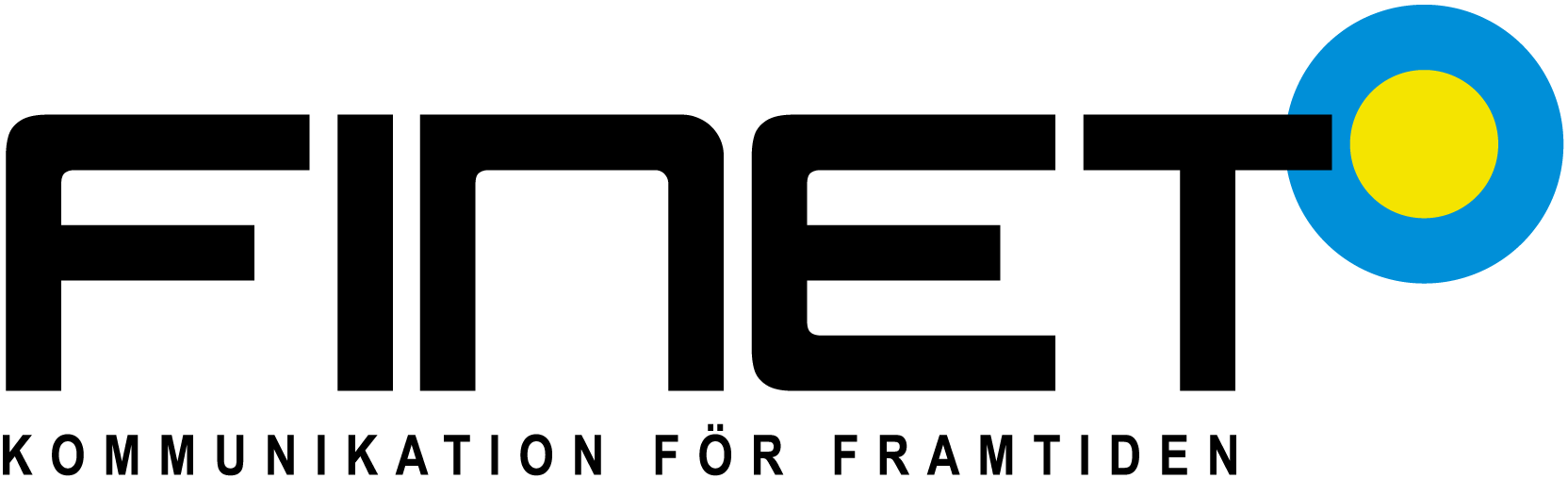 Avtal om anslutning till Finspångs Stadsnät Finet AB via FiberAvtal om anslutning till Finspångs Stadsnät Finet AB via FiberAvtal om anslutning till Finspångs Stadsnät Finet AB via FiberAvtal om anslutning till Finspångs Stadsnät Finet AB via FiberAvtal om anslutning till Finspångs Stadsnät Finet AB via FiberDatumDatumDatumAvtal nrAvtal nrNamn*                                                                                                                         Namn*                                                                                                                         Namn*                                                                                                                         Namn*                                                                                                                         Namn*                                                                                                                         Namn*                                                                                                                         Namn*                                                                                                                         Namn*                                                                                                                         Namn*                                                                                                                          Adress* Adress* Adress* Adress*Postnr och ort*Postnr och ort*Postnr och ort*Postnr och ort*Postnr och ort*Telefon*MobiltelefonMobiltelefonMobiltelefonMobiltelefonPersonnr*Personnr*Personnr*Personnr*Fastighetsbeteckning*Fastighetsbeteckning*E-postadress*E-postadress*E-postadress*E-postadress*E-postadress*E-postadress*E-postadress*
Prisinformation
Prisinformation
Prisinformation
Prisinformation
Prisinformation
PrisinformationAnslutningsavgift	: 14 900kr inkl moms Jag önskar att dela upp betalningen på 12 månader = 1300 kr /månI anslutningsavgiften ingår: Kanalisation (slang), söktråd & optofiberBlåsning och svetsning av fiberFiberkonverterare (CPE) som ägs av kunden samt montering/installation.Installation av kabel upp till max 5 m innanför yttervägg.Kunden ansvarar för:Förläggning av kanalisation (slang) från vår avlämningspunkt till fastigheten, enligt bilaga 1*Håltagning in i fastigheten enligt bilaga *Eluttag och utrymme för konvertern/CPEAnslutningsavgift	: 14 900kr inkl moms Jag önskar att dela upp betalningen på 12 månader = 1300 kr /månI anslutningsavgiften ingår: Kanalisation (slang), söktråd & optofiberBlåsning och svetsning av fiberFiberkonverterare (CPE) som ägs av kunden samt montering/installation.Installation av kabel upp till max 5 m innanför yttervägg.Kunden ansvarar för:Förläggning av kanalisation (slang) från vår avlämningspunkt till fastigheten, enligt bilaga 1*Håltagning in i fastigheten enligt bilaga *Eluttag och utrymme för konvertern/CPEAnslutningsavgift	: 14 900kr inkl moms Jag önskar att dela upp betalningen på 12 månader = 1300 kr /månI anslutningsavgiften ingår: Kanalisation (slang), söktråd & optofiberBlåsning och svetsning av fiberFiberkonverterare (CPE) som ägs av kunden samt montering/installation.Installation av kabel upp till max 5 m innanför yttervägg.Kunden ansvarar för:Förläggning av kanalisation (slang) från vår avlämningspunkt till fastigheten, enligt bilaga 1*Håltagning in i fastigheten enligt bilaga *Eluttag och utrymme för konvertern/CPEAnslutningsavgift	: 14 900kr inkl moms Jag önskar att dela upp betalningen på 12 månader = 1300 kr /månI anslutningsavgiften ingår: Kanalisation (slang), söktråd & optofiberBlåsning och svetsning av fiberFiberkonverterare (CPE) som ägs av kunden samt montering/installation.Installation av kabel upp till max 5 m innanför yttervägg.Kunden ansvarar för:Förläggning av kanalisation (slang) från vår avlämningspunkt till fastigheten, enligt bilaga 1*Håltagning in i fastigheten enligt bilaga *Eluttag och utrymme för konvertern/CPEAnslutningsavgift	: 14 900kr inkl moms Jag önskar att dela upp betalningen på 12 månader = 1300 kr /månI anslutningsavgiften ingår: Kanalisation (slang), söktråd & optofiberBlåsning och svetsning av fiberFiberkonverterare (CPE) som ägs av kunden samt montering/installation.Installation av kabel upp till max 5 m innanför yttervägg.Kunden ansvarar för:Förläggning av kanalisation (slang) från vår avlämningspunkt till fastigheten, enligt bilaga 1*Håltagning in i fastigheten enligt bilaga *Eluttag och utrymme för konvertern/CPEAnslutningsavgift	: 14 900kr inkl moms Jag önskar att dela upp betalningen på 12 månader = 1300 kr /månI anslutningsavgiften ingår: Kanalisation (slang), söktråd & optofiberBlåsning och svetsning av fiberFiberkonverterare (CPE) som ägs av kunden samt montering/installation.Installation av kabel upp till max 5 m innanför yttervägg.Kunden ansvarar för:Förläggning av kanalisation (slang) från vår avlämningspunkt till fastigheten, enligt bilaga 1*Håltagning in i fastigheten enligt bilaga *Eluttag och utrymme för konvertern/CPEAnslutningsavgift	: 14 900kr inkl moms Jag önskar att dela upp betalningen på 12 månader = 1300 kr /månI anslutningsavgiften ingår: Kanalisation (slang), söktråd & optofiberBlåsning och svetsning av fiberFiberkonverterare (CPE) som ägs av kunden samt montering/installation.Installation av kabel upp till max 5 m innanför yttervägg.Kunden ansvarar för:Förläggning av kanalisation (slang) från vår avlämningspunkt till fastigheten, enligt bilaga 1*Håltagning in i fastigheten enligt bilaga *Eluttag och utrymme för konvertern/CPEAnslutningsavgift	: 14 900kr inkl moms Jag önskar att dela upp betalningen på 12 månader = 1300 kr /månI anslutningsavgiften ingår: Kanalisation (slang), söktråd & optofiberBlåsning och svetsning av fiberFiberkonverterare (CPE) som ägs av kunden samt montering/installation.Installation av kabel upp till max 5 m innanför yttervägg.Kunden ansvarar för:Förläggning av kanalisation (slang) från vår avlämningspunkt till fastigheten, enligt bilaga 1*Håltagning in i fastigheten enligt bilaga *Eluttag och utrymme för konvertern/CPEAnslutningsavgift	: 14 900kr inkl moms Jag önskar att dela upp betalningen på 12 månader = 1300 kr /månI anslutningsavgiften ingår: Kanalisation (slang), söktråd & optofiberBlåsning och svetsning av fiberFiberkonverterare (CPE) som ägs av kunden samt montering/installation.Installation av kabel upp till max 5 m innanför yttervägg.Kunden ansvarar för:Förläggning av kanalisation (slang) från vår avlämningspunkt till fastigheten, enligt bilaga 1*Håltagning in i fastigheten enligt bilaga *Eluttag och utrymme för konvertern/CPEÖvrigtÖvrigtÖvrigtÖvrigtÖvrigtÖvrigtÖvrigtÖvrigtÖvrigtDetta avtal gäller under förutsättning att 100 st avtal inkommer till Finet senast den 19/8-2014*Bilaga 1 skickas ut vid bekräftat avtalFinet gör kreditkontroll och har rätten att avsäga sig avtalet om anmärkningar finnsFör anslutningen gäller ” Allmänna avtalsvillkor för bredbandsanslutning till Finspångs Stadsnät, Finet AB”, finns att hämta på Finet eller vår hemsida www.finet.se.Detta avtal gäller under förutsättning att 100 st avtal inkommer till Finet senast den 19/8-2014*Bilaga 1 skickas ut vid bekräftat avtalFinet gör kreditkontroll och har rätten att avsäga sig avtalet om anmärkningar finnsFör anslutningen gäller ” Allmänna avtalsvillkor för bredbandsanslutning till Finspångs Stadsnät, Finet AB”, finns att hämta på Finet eller vår hemsida www.finet.se.Detta avtal gäller under förutsättning att 100 st avtal inkommer till Finet senast den 19/8-2014*Bilaga 1 skickas ut vid bekräftat avtalFinet gör kreditkontroll och har rätten att avsäga sig avtalet om anmärkningar finnsFör anslutningen gäller ” Allmänna avtalsvillkor för bredbandsanslutning till Finspångs Stadsnät, Finet AB”, finns att hämta på Finet eller vår hemsida www.finet.se.Detta avtal gäller under förutsättning att 100 st avtal inkommer till Finet senast den 19/8-2014*Bilaga 1 skickas ut vid bekräftat avtalFinet gör kreditkontroll och har rätten att avsäga sig avtalet om anmärkningar finnsFör anslutningen gäller ” Allmänna avtalsvillkor för bredbandsanslutning till Finspångs Stadsnät, Finet AB”, finns att hämta på Finet eller vår hemsida www.finet.se.Detta avtal gäller under förutsättning att 100 st avtal inkommer till Finet senast den 19/8-2014*Bilaga 1 skickas ut vid bekräftat avtalFinet gör kreditkontroll och har rätten att avsäga sig avtalet om anmärkningar finnsFör anslutningen gäller ” Allmänna avtalsvillkor för bredbandsanslutning till Finspångs Stadsnät, Finet AB”, finns att hämta på Finet eller vår hemsida www.finet.se.Detta avtal gäller under förutsättning att 100 st avtal inkommer till Finet senast den 19/8-2014*Bilaga 1 skickas ut vid bekräftat avtalFinet gör kreditkontroll och har rätten att avsäga sig avtalet om anmärkningar finnsFör anslutningen gäller ” Allmänna avtalsvillkor för bredbandsanslutning till Finspångs Stadsnät, Finet AB”, finns att hämta på Finet eller vår hemsida www.finet.se.Detta avtal gäller under förutsättning att 100 st avtal inkommer till Finet senast den 19/8-2014*Bilaga 1 skickas ut vid bekräftat avtalFinet gör kreditkontroll och har rätten att avsäga sig avtalet om anmärkningar finnsFör anslutningen gäller ” Allmänna avtalsvillkor för bredbandsanslutning till Finspångs Stadsnät, Finet AB”, finns att hämta på Finet eller vår hemsida www.finet.se.Detta avtal gäller under förutsättning att 100 st avtal inkommer till Finet senast den 19/8-2014*Bilaga 1 skickas ut vid bekräftat avtalFinet gör kreditkontroll och har rätten att avsäga sig avtalet om anmärkningar finnsFör anslutningen gäller ” Allmänna avtalsvillkor för bredbandsanslutning till Finspångs Stadsnät, Finet AB”, finns att hämta på Finet eller vår hemsida www.finet.se.Detta avtal gäller under förutsättning att 100 st avtal inkommer till Finet senast den 19/8-2014*Bilaga 1 skickas ut vid bekräftat avtalFinet gör kreditkontroll och har rätten att avsäga sig avtalet om anmärkningar finnsFör anslutningen gäller ” Allmänna avtalsvillkor för bredbandsanslutning till Finspångs Stadsnät, Finet AB”, finns att hämta på Finet eller vår hemsida www.finet.se.Ort och datumOrt och datumOrt och datumOrt och datum*Ort och datum*Ort och datum*Ort och datum*Ort och datum*Ort och datum*2014-2014-2014-2014-2014-2014-2014-2014-2014-För Finspångs Stadsnät Finet ABFör Finspångs Stadsnät Finet ABFör Finspångs Stadsnät Finet ABKundKundKundKundKundKundNamnförtydligandeNamnförtydligandeNamnförtydligandeNamnförtydligandeNamnförtydligandeNamnförtydligandeNamnförtydligandeNamnförtydligandeNamnförtydligande